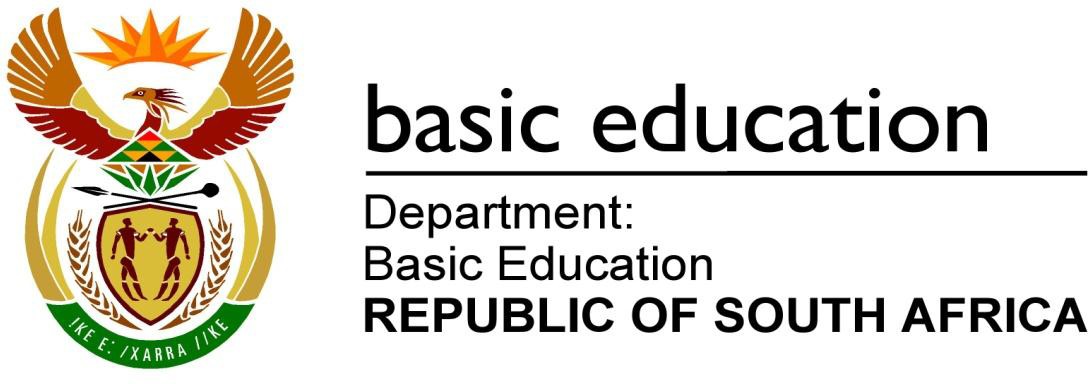 MARKS: 150TIME: 2 hoursThis question paper consists of 12 pages, a 1-page formula sheet and an 11-page answer book.INSTRUCTIONS AND INFORMATIONRead the following instructions carefully and follow them precisely.QUESTION 1:  VAT AND RECONCILIATION	(40 marks; 30 minutes)VATMonde Stores, owned by Tom Monde, has been registered for VAT on a one- month period. You have been provided with the information from the journals for August 2019. The VAT rate is 15%.REQUIRED:Explain what is meant by value-added tax.	(2)Calculate the following:Sales amount (excluding VAT) from the CRJ	(3)VAT input amount from the CPJ	(3)VAT output amount from the DJ	(2)Tom does not have enough money in his bank account to pay SARS for VAT. The bank balance is currently in overdraft at approximately R50 000. What advice would you offer Tom in order to:Solve the problem nowSolve the problem in the future	(4)INFORMATION FROM THE JOURNALS:Cash Receipts JournalCash Payments JournalDebtors' JournalINFORMATION:Creditors' Ledger of Madi TradersStatement received on 30 April 2019:INFORMATION:Balances taken from the records of Union Manufactures:Summary of transactions for the year ended 28 February 2019Additional Information:The mark-up % used in pricing goods is 60%. Trade discounts of R100 000 were granted.Raw materials:R16 000 was paid for transporting raw materials.Raw materials were returned to the suppliers, R20 000.NOTE: No entry has been recorded for these items.Two-thirds of the insurance expense relates to the factory.Water and electricity must be allocated to the factory, sales department and the office in the ratio 4 : 1 : 1 respectively.65% of the rent expense must be allocated to the factory.QUESTION 3:  BUDGETS	(40 marks; 30 minutes)You are provided with an incomplete Debtors' Collection Schedule and an extract   from the Cash Budget of Cosmo Traders for three months ending 31 December 2019. The owner is Kagiso Cosmo.REQUIRED:Answer the following questions:What is the main purpose of preparing the Cash Budget?	(2)Name TWO items that will appear in the Cash Budget, but NOT inthe Projected Income Statement.	(2)Name TWO items that will appear in a Projected Income Statement,but NOT in the Cash Budget.	(2)Complete and total the  Debtors'  Collection  Schedule  for  November  and  December 2019.	(9)Calculate the missing figures indicated by A–G in the Cash Budget. Refer to information (a) to (f) below.	(15)To increase sales and the number of customers, Kagiso intends to advertise that credit limits for all credit customers will be increased to R40 000 and new customers may open accounts during January 2020.Explain TWO factors that Kagiso should consider before increasing creditlimits.	(2)Refer to additional information (g) regarding deliveries to customers.Provide calculations for the next three years to support your opinion.Explain TWO other factors that Kagiso should consider before making a final decision.Should the owner, Kagiso, choose Option 1 or Option 2? Give reasons.	(8)INFORMATION:Debtors' Collection Schedule of Cosmo Traders for the period ending 31 December 2019:Extract of the Cash Budget for 2019:Additional information:Expected collection from debtors:30% of debtors settle their accounts during the transaction month of sale to receive 5% discount for prompt payment.40% settle their accounts in the month following the transaction month.25% settle their accounts in the second month after the transaction month.5% are written off as irrecoverable during the third month.Total sales75% of sales are expected to be on credit; the rest are cash.Total purchases30% of all purchases are cash; the rest are on credit.Creditors are paid two months after the purchase of stock.Loan and interest on loan:The interest on the loan and the monthly loan instalments are payable at the end of each month. Interest is not capitalised and the interest rate did not change during  the  year.  The  loan  was  obtained  on  31 October 2019.Wages:In October the business will have six employees, each earning a wage of R1 250 per week. All the employees are paid their wages on Fridays. There are four Fridays in October, five Fridays in November and four Fridays in December 2019.One employee will resign on 31 October 2019 and the remaining employees will receive a 10% increase from 1 November 2019. The business plans to employ two more staff members at the same weekly wage as on 1 December 2019.Advertising:The advertising budget  will  be  increased  by  6%  with  effect  from 1 December 2019.Motorbike for deliveries:The owner, Kagiso, has budgeted  to  deliver goods to  customers.  He has two options:Option 1: Purchase a motorbike from Speedy BikesA deposit of R25 000 will be paid to the supplier in October. Monthly instalments of R2 100. Kagiso has budgeted  for  this,  as  well  as  R1 000 per month for monthly petrol costs. He assumes that petrol prices increase and decrease with the exchange rate and that R1 000 per month is realistic over the next three years.Option 2: DD Deliveries to deliver the goodsWith  this  option,  Kagiso  will   not   need  to   buy  the  motorbike. DD Deliveries would charge a flat rate of R4 000 per month for the delivery service for the 12 months beginning on 1 November 2019. They will increase this rate by 5% per year thereafter with effect from 1 November in 2020 and 2021.Cash in current bank account:Comment on the cash in the current bank account. What advice would yougive to Mary? Provide ONE point. Quote figures.	(4)Trading stock:Calculate the stockholding period for 2019. Use average stock inyour calculation.	(4)Comment on the stock turnover rate and the stockholding period for 2019. Quote figures or indicators. Explain why she should be concerned about this. What advice would you give to Mary? ProvideONE point.	(5)Sales strategies:Mary  used  two  deliberate  strategies  to  improve   sales   in   2019. Identify the TWO strategies. Quote the relevant figures.	(4)Bear in mind that the cost price of stock increased by the inflation rate of 6% and provide evidence that these strategies benefited thebusiness. Quote figures.	(4)Debtors and creditors:Comment on whether  or  not  Mary  has  been  controlling  her  debtors  and creditors appropriately. Quote figures. How would this affect the business?	(4)INFORMATION:1.Answer ALL the questions.2.A special ANSWER BOOK is provided in which to answer ALL the questions.3.A FORMULA SHEET for financial indicators is attached to this question paper. You may use it if necessary.4.Show ALL workings to earn part-marks.5.You may use a non-programmable calculator.6.You may use a dark pencil or blue/black ink to answer the questions.7.Where applicable, show ALL calculations to ONE decimal point.8.Write neatly and legibly.9.Use the information in the table below as a guide when answering the questionpaper. Try NOT to deviate from it.QUESTION 1: 40 marks; 30 minutesQUESTION 1: 40 marks; 30 minutesTopic of the question:This question integrates:VAT and reconciliationConcepts and calculationsCreditors' Reconciliation Internal controlQUESTION 2: 45 marks; 40 minutesQUESTION 2: 45 marks; 40 minutesTopic of the question:This question integrates:ManufacturingConcepts Ledger AccountsInterpretation of unit costsQUESTION 3: 40 marks; 30 minutesQUESTION 3: 40 marks; 30 minutesTopic of the question:This question integrates:BudgetsConceptsDebtors' Collection Schedule Cash BudgetInternal controlQUESTION 4: 25 marks; 20 minutesQUESTION 4: 25 marks; 20 minutesTopic of the question:This question integrates:Control of working capitalAnalysis and interpretation of cash, stock, debtors and creditorsRTotal of Sales columnTotal of Debtors' Control column420 000Total of Sundry Accounts column0Total of VAT Output column141 300RTotal of Trading Stock column248 000Total of Creditors' Control column494 000Total of Sundry Accounts column (all equipment)580 000RSales (excluding VAT)345 0001.2CREDITORS' RECONCILIATION AND INTERNAL CONTROLCREDITORS' RECONCILIATION AND INTERNAL CONTROLMadi Traders buys goods on credit from Pine Suppliers. The business received a statement for April 2019 from the creditor.REQUIRED:Madi Traders buys goods on credit from Pine Suppliers. The business received a statement for April 2019 from the creditor.REQUIRED:1.2.1Explain how the Creditors' Reconciliation Statement can assist the business in terms of their internal control measures. State ONE point.Explain how the Creditors' Reconciliation Statement can assist the business in terms of their internal control measures. State ONE point.(2)1.2.2Calculate the correct balance of Pine Suppliers in the Creditors' Ledger Account of Madi Traders. Show the changes to the figure R117 180.Calculate the correct balance of Pine Suppliers in the Creditors' Ledger Account of Madi Traders. Show the changes to the figure R117 180.(10)1.2.3Prepare a Creditors' Reconciliation Statement for Pine Suppliers on 30 April 2019.Prepare a Creditors' Reconciliation Statement for Pine Suppliers on 30 April 2019.(10)1.2.4The owner of Madi Traders is not completely satisfied with the service and quality of goods received from Pine Suppliers. State TWO factors that he should consider before changing suppliers.The owner of Madi Traders is not completely satisfied with the service and quality of goods received from Pine Suppliers. State TWO factors that he should consider before changing suppliers.(4)PINE SUPPLIERS (CL1)PINE SUPPLIERS (CL1)PINE SUPPLIERS (CL1)PINE SUPPLIERS (CL1)PINE SUPPLIERS (CL1)PINE SUPPLIERS (CL1)DATEDATEDEBITCREDITBALANCE2019April01Balance44 22005Interest78045 00008Invoice 15354 00099 00010Cheque 144922 50076 50012Debit note 7465 76070 74015Invoice 11127 30098 04017Invoice 21491 500189 54021Invoice 27320 250209 79024Debit note 9665 400215 19027Journal voucher 4903 600211 59031Cheque 234693 000118 590Discount1 410117 180PINE SUPPLIERSPO Box 159, Pretoria, 0001	Tel.: 012 348 2340PINE SUPPLIERSPO Box 159, Pretoria, 0001	Tel.: 012 348 2340PINE SUPPLIERSPO Box 159, Pretoria, 0001	Tel.: 012 348 2340PINE SUPPLIERSPO Box 159, Pretoria, 0001	Tel.: 012 348 2340PINE SUPPLIERSPO Box 159, Pretoria, 0001	Tel.: 012 348 2340PINE SUPPLIERSPO Box 159, Pretoria, 0001	Tel.: 012 348 2340Madi Traders	Date: 25 April 2019PO Box 3131	Credit limit: R90 000Shayas, 0945		Payment terms: 60 days Interest on overdue accounts: 6%Madi Traders	Date: 25 April 2019PO Box 3131	Credit limit: R90 000Shayas, 0945		Payment terms: 60 days Interest on overdue accounts: 6%Madi Traders	Date: 25 April 2019PO Box 3131	Credit limit: R90 000Shayas, 0945		Payment terms: 60 days Interest on overdue accounts: 6%Madi Traders	Date: 25 April 2019PO Box 3131	Credit limit: R90 000Shayas, 0945		Payment terms: 60 days Interest on overdue accounts: 6%Madi Traders	Date: 25 April 2019PO Box 3131	Credit limit: R90 000Shayas, 0945		Payment terms: 60 days Interest on overdue accounts: 6%Madi Traders	Date: 25 April 2019PO Box 3131	Credit limit: R90 000Shayas, 0945		Payment terms: 60 days Interest on overdue accounts: 6%DATEDATEDEBITCREDITAMOUNT2019April01Account rendered44 22005Interest78045 00008Invoice 15354 0009900010Receipt 49122 50076 500Discount48076 02012Credit note 5116 57069 45017Invoice 21491 500160 95019Receipt 65484 00076 95021Invoice 27350 250127 20024Credit note 6325 400121 800C.Additional information:Additional information:(a)The   discount   of   R480   received   from   Pine    Suppliers   on 10 April 2019 was omitted erroneously in the books of Madi Traders.(b)Invoice 111 was reflected erroneously in the account of Pine Suppliers in the Creditors' Ledger of Madi Traders. It refers to merchandise purchased from another supplier, Pilot Suppliers.(c)Goods returned on 12 April 2019 were recorded correctly in the statement from Pine Suppliers. The entry in the books of Madi Traders is incorrect.(d)Pine Suppliers made an error in the recording of Invoice 273 on the statement.(e)Receipt 654 was shown erroneously in the statement from Pine Suppliers. This transaction does not relate to Madi Traders and will be rectified in the next statement.(f)Pine Suppliers also purchases goods on credit from Madi Traders. Refer to Journal Voucher 490. Madi Traders has transferred a debit balance from the Debtors' Ledger. This entry has not been recorded by Pine Suppliers.(g)The transaction on 24 April 2019 is in respect of merchandise returned to Pine Suppliers.(h)The statement shows transactions up to 25 April 2019.40QUESTION 2: MANUFACTURING	(45 marks; 40 minutes)QUESTION 2: MANUFACTURING	(45 marks; 40 minutes)QUESTION 2: MANUFACTURING	(45 marks; 40 minutes)QUESTION 2: MANUFACTURING	(45 marks; 40 minutes)2.1Give ONE term for each of the following descriptions by choosing a cost category from the list below. Write only the cost category next to the question numbers (2.1.1 to 2.1.4) in the ANSWER BOOK.Give ONE term for each of the following descriptions by choosing a cost category from the list below. Write only the cost category next to the question numbers (2.1.1 to 2.1.4) in the ANSWER BOOK.Give ONE term for each of the following descriptions by choosing a cost category from the list below. Write only the cost category next to the question numbers (2.1.1 to 2.1.4) in the ANSWER BOOK.selling and distribution cost;	direct labour cost;direct material cost;	administration cost;	factory overhead costselling and distribution cost;	direct labour cost;direct material cost;	administration cost;	factory overhead costselling and distribution cost;	direct labour cost;direct material cost;	administration cost;	factory overhead costselling and distribution cost;	direct labour cost;direct material cost;	administration cost;	factory overhead cost2.1.1Salary of the factory foreman2.1.2Bad debts2.1.3Stationery and telephone expenses2.1.4Wages paid to workers in the production process(4)2.2GALANE MANUFACTURERSGALANE MANUFACTURERSGalane Manufacturers manufacture towels. The information below is from their financial records for the financial year ended 28 February 2019.Galane Manufacturers manufacture towels. The information below is from their financial records for the financial year ended 28 February 2019.Galane Manufacturers manufacture towels. The information below is from their financial records for the financial year ended 28 February 2019.REQUIRED:REQUIRED:Use the information provided to complete the following accounts in the General Ledger:Use the information provided to complete the following accounts in the General Ledger:Use the information provided to complete the following accounts in the General Ledger:2.2.1Work-in-Progress Stock Account(10)2.2.2Finished Goods Stock Account(7)2.2.3Factory Overhead Account(15)28 February 20191 March 2018RRFactory indirect material2 6303 480Work-in-progress stock38 30033 150Finished goods stock34 10015 250RRaw materials purchased (all issued to factory)516 000Factory indirect materials purchased21 560Direct labour?Indirect labour24 350Factory manager's salary65 060Rent expense39 200Insurance8 700Water and electricity16 500Bad debts2 980Sundry factory expenses25 750Sales net of trade discount1 800 0002.3MOTHO SHOE FACTORYMOTHO SHOE FACTORYMotho Shoe Factory manufactures one type of sport shoes. The factory produced 13 800 pairs of shoes during the year and all pairs were sold. There was no work-in-progress stock at the beginning nor at the end of the year.Motho Shoe Factory manufactures one type of sport shoes. The factory produced 13 800 pairs of shoes during the year and all pairs were sold. There was no work-in-progress stock at the beginning nor at the end of the year.2.3.1Calculate the direct material cost per unit.(2)2.3.2Calculate the break-even point on 31 May 2019.(4)2.3.3Explain why the owner would NOT be happy with the business' current production level. Quote figures or indicators.Explain why the owner would NOT be happy with the business' current production level. Quote figures or indicators.(3)RDirect material cost	2 070 000Direct labour cost	2 992 000Factory overhead cost	872 000Fixed costs	1 514 000Variable cost per unit	155Sales per unit (pair)	25945Debtors' CollectionDebtors' CollectionDebtors' CollectionMonthCredit Sales (R)October (R)November (R)December (R)August240 00060 000September360 000144 000October300 00085 500November330 000December330 000October (R)November (R)December (R)RECEIPTSCash sales?A?Receipts from debtors334 250B?Loan from ATM Bank (12% p.a.)180 000PAYMENTSCash purchases61 95063 150CPayments to creditors262 200364 800DInterest on loan01 800ERepayment of loan18 0008 000Wages30 00034 375FAdvertising?G6 731Rent expense1 6002 0002 000Purchase of motorbike (for deliveries)25 0002 1002 100Petrol for delivery motorbike1 0001 000201920192019OctoberNovemberDecemberR400 000R440 000R440 000201920192019OctoberNovemberDecemberR206 500R210 500R185 600QUESTION 4:  CONTROL OF WORKING CAPITAL	(25 marks; 20 minutes)You are provided with information from the records of Umgeni Furnishers for the past two financial years ended 28 February. The business sells tables and chairs.The owner, Mary Benn, requires your advice regarding the control of her working capital. Refer to the questions below and quote figures or financial indicators to support your comments.REQUIRED:A.Figures from the Ledger:20192018Total salesR667 000R512 000Cash salesR220 000R270 000Credit salesR447 000R242 000Cost of salesR460 000R320 000Gross profitR207 000R192 000Fixed deposit at Ace Bank (11% p.a.)R80 000R300 000Cash in the current bank accountR405 000R120 000Trading stockR170 000R85 000B.Financial indicators:Mark-up %45%60%Stock turnover rate3,6 times5,6 timesAverage stockholding period?66 daysAverage debtors' collection period40 days26 daysAverage creditors' payment period38 days30 days25TOTAL:150GRADE 11 ACCOUNTING: FINANCIAL INDICATOR FORMULA SHEETGRADE 11 ACCOUNTING: FINANCIAL INDICATOR FORMULA SHEETGRADE 11 ACCOUNTING: FINANCIAL INDICATOR FORMULA SHEETGRADE 11 ACCOUNTING: FINANCIAL INDICATOR FORMULA SHEETGRADE 11 ACCOUNTING: FINANCIAL INDICATOR FORMULA SHEETGRADE 11 ACCOUNTING: FINANCIAL INDICATOR FORMULA SHEETGRADE 11 ACCOUNTING: FINANCIAL INDICATOR FORMULA SHEETGRADE 11 ACCOUNTING: FINANCIAL INDICATOR FORMULA SHEETGRADE 11 ACCOUNTING: FINANCIAL INDICATOR FORMULA SHEETGross profit Salesx 1001  Gross profit Cost of sales  Gross profit Cost of salesx 1001Net profit SalesNet profit Salesx 1001x 1001Operating expenses x 100Sales	1Operating expenses x 100Sales	1Operating expenses x 100Sales	1Operating profit x 100 Sales	1Operating profit x 100 Sales	1Operating profit x 100 Sales	1Operating profit x 100 Sales	1Operating profit x 100 Sales	1Operating profit x 100 Sales	1 Total earnings by partner x 100 Partner's average equity	1 Total earnings by partner x 100 Partner's average equity	1 Total earnings by partner x 100 Partner's average equity	1 		Net profit	 Average owners' equity 		Net profit	 Average owners' equity 		Net profit	 Average owners' equityx1001Current assets : Current liabilitiesCurrent assets : Current liabilitiesCurrent assets : Current liabilities(Current assets – Inventories) : Current liabilities(Current assets – Inventories) : Current liabilities(Current assets – Inventories) : Current liabilities(Current assets – Inventories) : Current liabilities(Current assets – Inventories) : Current liabilities(Current assets – Inventories) : Current liabilities(Trade and other receivables + Cash and cash equivalents) : Current liabilities(Trade and other receivables + Cash and cash equivalents) : Current liabilities(Trade and other receivables + Cash and cash equivalents) : Current liabilities(Trade and other receivables + Cash and cash equivalents) : Current liabilities(Trade and other receivables + Cash and cash equivalents) : Current liabilities(Trade and other receivables + Cash and cash equivalents) : Current liabilities(Trade and other receivables + Cash and cash equivalents) : Current liabilities(Trade and other receivables + Cash and cash equivalents) : Current liabilities(Trade and other receivables + Cash and cash equivalents) : Current liabilitiesAverage debtors x 365 Credit sales	1Average debtors x 365 Credit sales	1Average debtors x 365 Credit sales	1Average creditors x 365 Credit purchases	1Average creditors x 365 Credit purchases	1Average creditors x 365 Credit purchases	1Average creditors x 365 Credit purchases	1Average creditors x 365 Credit purchases	1Average creditors x 365 Credit purchases	1Average inventories  x 365  or	12 Cost of sales	1Average inventories  x 365  or	12 Cost of sales	1Average inventories  x 365  or	12 Cost of sales	1 		Cost of sales	 Average inventories 		Cost of sales	 Average inventories.Non-current liabilities : Owners' equityNon-current liabilities : Owners' equityNon-current liabilities : Owners' equityTotal assets : Total liabilitiesTotal assets : Total liabilitiesTotal assets : Total liabilitiesTotal assets : Total liabilitiesTotal assets : Total liabilitiesTotal assets : Total liabilities